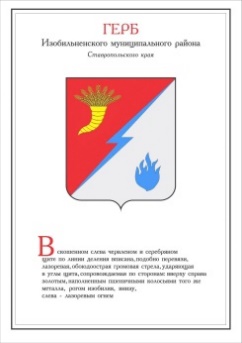 ДУМА ИЗОБИЛЬНЕНСКОГО городского округаСТАВРОПОЛЬСКОГО КРАЯПЕРВОГО СОЗЫВАРЕШЕНИЕ24 апреля 2020 года                    г. Изобильный                                      №390О внесении изменения в подпункт 3.1.5. пункта 3 решения Думы Изобильненского городского округа Ставропольского края от 17 ноября 2017 года №59 «О налоге на имущество физических лиц на территории Изобильненского городского округа Ставропольского края»Рассмотрев Экспертное заключение управления по региональной политике аппарата Правительства Ставропольского края от 14 февраля 2020 года №РМЭ-48/33-42, в соответствии с федеральными законами от                   06 октября 2003 года №131-ФЗ «Об общих принципах организации местного самоуправления в Российской Федерации», от 29 сентября 2019 года                 №321-ФЗ «О внесении изменений в часть вторую Налогового кодекса Российской Федерации», пунктом 2 части 1 статьи 21, пунктом 3 части 1 и пунктом 47 части 2 статьи 30 Устава Изобильненского городского округа Ставропольского края Дума Изобильненского городского округа Ставропольского краяРЕШИЛА:1. Внести в подпункт 3.1.5. пункта 3 решения Думы Изобильненского городского округа Ставропольского края от 17 ноября 2017 года №59 «О налоге на имущество физических лиц на территории Изобильненского городского округа Ставропольского края» (с изменениями, внесенными решением Думы Изобильненского городского округа Ставропольского края от 30 октября 2018 года №185) изменение, исключив слова «, предоставленных»              и «, дачного».2. Настоящее решение вступает со дня его официального опубликования (обнародования).Председатель Думы Изобильненского городского округа Ставропольского края А.М. РоговГлава Изобильненского городского округа Ставропольского края В.И. Козлов